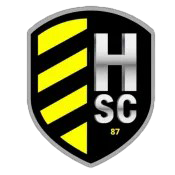 Hernando Soccer ClubPO Box 15691Spring Hill, FL 34604REQUEST TO ENTER A TOURNAMENT  THIS FORM MUST BE APPROVED BY THE DOCBEFORE ENTEREING ANY TOURNAMENT TEAM: ______________________________________________________NAME OF TOURNAMENT:______________________________________DATE OF TOURNAMENT: ______________________________________HEAD COACH:__________________________________(AN EMAIL MAY BE ATTACHED IN LIEU OF SIGNATURE)DIRECTOR of COACHING APPROVAL: _____________________________(AN EMAIL MAY BE ATTACHED IN LIEU OF SIGNATURE)Coaches must keep this form on file and report his/her tournament results to the Director of Coaching at the conclusion of the tournament.